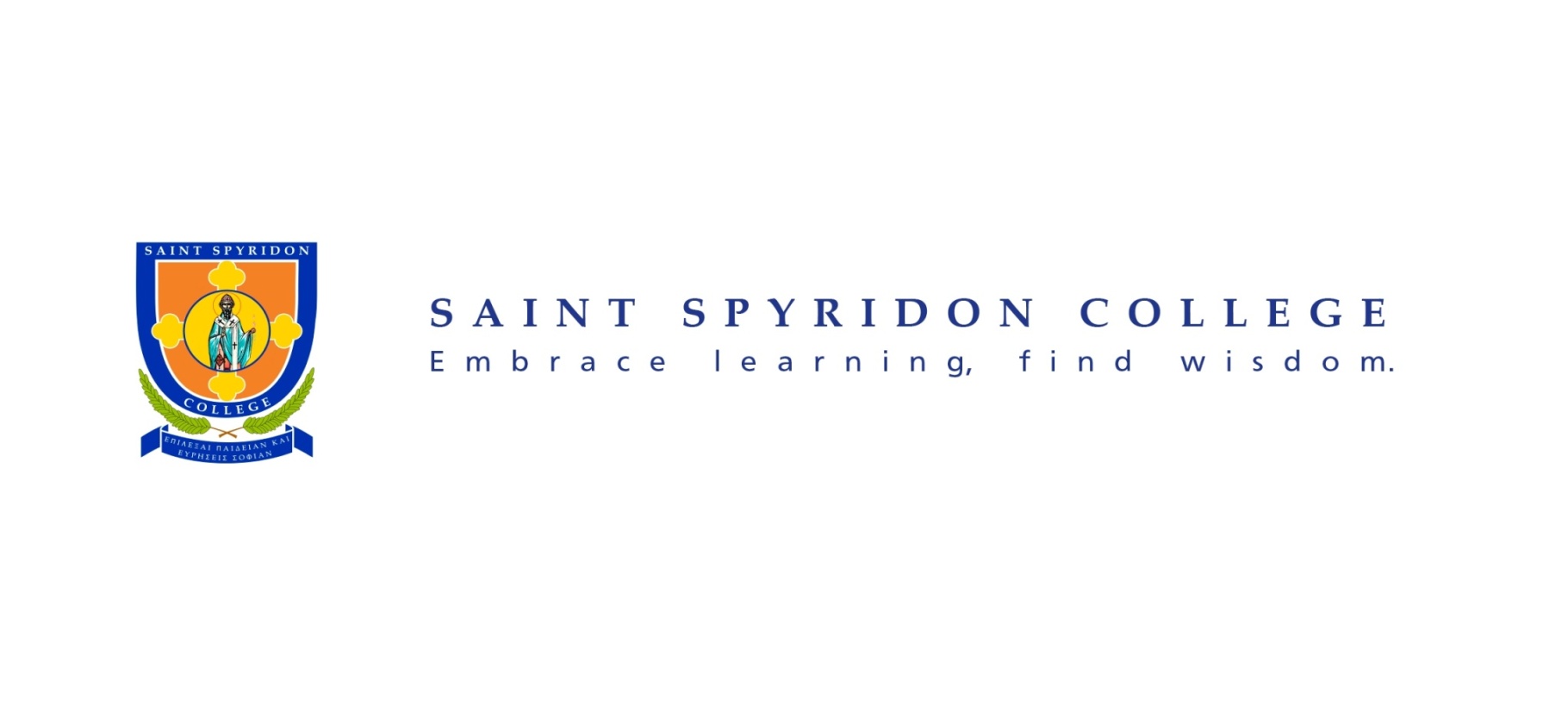 FeedbackThis is form is to be used by parents and caregivers  to provide feedback to Saint Spyridon College  on grievances, complaints and other matters they believe need addressing. Upon receipt of this form, SSC  will respond to the matter and commence the resolution process by seeking an immediate response from the appropriate staff member. The Principal will commence an investigation of the matter and will recommended a course of action that specifically addresses the grievance within five (5) working days of receipt of the complaint.Please note that the information you provide on this form will be used in conjunction with SSC’s Privacy Policy available www.saintspyridon.sa.edu.auYour Contact DetailsYour Contact DetailsYour Contact DetailsFirst nameSurnameContact Phone NumberB/HA/H or MobileNature of the feedbackNature of the feedbackAssessment decisionA person’s behaviour or actionsAdministration/processOther (please specify)Details (please provide a statement outlining the facts of the matter)Please indicate what you would consider as a satisfactory resolution